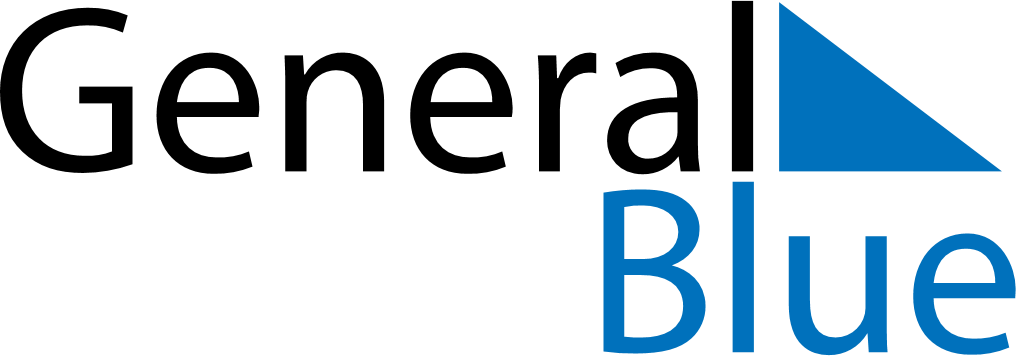 July 2027July 2027July 2027LesothoLesothoSundayMondayTuesdayWednesdayThursdayFridaySaturday1234567891011121314151617King Letsie III’s Birthday1819202122232425262728293031